গণপ্রজাতন্ত্রী বাংলাদেশ সরকার                                    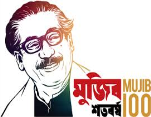 উপজেলা যুব উন্নয়ন কর্মকর্তার কার্যালয়যুব উন্নয়ন অধিদপ্তরবিরামপুর, দিনাজপুর।স্মারক নং-৩৪.০১.২৭১০.০০০.১৬.১৪১.১২-১০৭                                                       তারিখঃ- ২৯/০৮/২০২২ খ্রিঃ।বিষয়: ডাচবাংলা ব্যাংকের মোবাইল ব্যাংক (রকেট) এর মাধ্যমে জমাকৃত ঋণের  কিস্তির টাকা সঠিক নম্বরে জমা হওয়া প্রসঙ্গে।সূত্র: ৩৪.০১. ০০০০.০২৮.৪৮.০১১.২২.৮৭, তারিখ:- ১৪/০৮/২০২২ খ্রি:মহোদয়	উপযুর্ক্ত বিষয় ও সূত্রের আলোকে মহোদয়ের সদয় অবগতি ও প্রয়োজনীয় ব্যবস্থা গ্রহণের জন্য জানানো যাইতেছে যে, অত্র দপ্তর হতে ডাচবাংলা ব্যাংকের মোবাইল ব্যাংক (রকেট) এর মাধ্যমে জমাকৃত ঋণের কিস্তির টাকা সঠিক নম্বরে জমা হয়েছে। কিন্তু জুন-জুলাই/২০২২ খ্রি: মাসের কিস্তির টাকা ডাচবাংলা ব্যাংকের মোবাইল ব্যাংক (রকেট) হইতে অত্র কার্যালয়ের মূল সঞ্চয়ী হিসাব নম্বর সোনালী ব্যাংক লি: বিরামপুর শাখায়  স্থানান্তরিত হইনি।প্রাপক -   উপপরিচালক                                                                                     যুব উন্নয়ন অধিদপ্তর               দিনাজপুর।(মোঃজমিল উদ্দীন মন্ডল)উপজেলা যুব উন্নয়ন কর্মকর্তাবিরামপুর,দিনাজপুর।                      ফোন-০৫৩২২৫৬৩৭৬                          E-mail-birampur@dyd.gov.bd